Conference Details      Friday May 12, 2023Golf details to follow, if applicableConference Registration 2:00pm - 5:30pm.MDR Olympics - 7:00pm.Biennial General meeting & Elections immediately following.Saturday May 13, 2023Breakfast- included with room rate- hotel restaurant. Registration 7:00am – 8:00am.Conference 8:15am - 5:00pm. Dinner 6:30pm.MDR Fashion show 7:30-8:30 and DJ Dance until 1:00.Oak Island Money Pit Tour 12 017Golf Sherwood Golf and Country Club 9:30amConference Registration 2:00pm - 5:30pmMDR Olympics 6:30pm - 9:00pmBonfire / Live Music 9:00pmSaturday Sept 23, 2017Registration 7:00am - 7:45amConference 8:00am - 4:00pmBiennial General Meeting and Elections 11:45am -12:30pmBuffet Dinner 6:00pmDown Home Kitchen Party Theme Dance 8:00pm - 1:00amSunday Sept 24, 2017Buffet breakfast (no charge) 8:00am - 9:00amSpeakers 9:00am - 11:00amOak Island Money Pit Tour 12Registration info:Friday May 12, 2:00pm-5:30pmSaturday May 13, 7:00am-8:00amMember Registration $70.00Non-Member Registration $120.00Register by April 15th to be in for a draw for a NSLC gift card. Payment Method:E-transfer to: mdrans1@hotmail.comCheques Payable to:Medical Device Reprocessing Association of NS.Registration questions may be sent to MDRANS1@hotmail.comClean, LeanReprocessingMachines!Inverary Inn, Baddeck, NSMay 12-13, 2023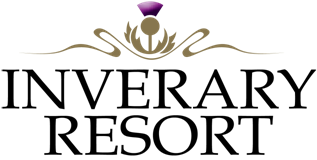 368 Shore Rd, Baddeck, NS B0E 1B0902-295-3500reservations@capebretonresorts.comSaturday May 13th Opening Remarks              8:15-8:30	      Manon Laflamme 8:30-9:45 Manon Laflamme joined the STERIS team in 2017 as the Clinical Education Specialist for Eastern Canada. Manon began her career in 1988 at the Ottawa Hospital as a medical device reprocessing tech and became a supervisor. In 2005 she moved to British Columbia where she returned as an MDRT. Her focus on best practice led to her being recruited to develop the Endoscope Reprocessing Manual and provide training to all personnel involved in endoscope reprocessing working under the Vancouver Island Health Authority umbrella. Over the 35 years of working in the medical device reprocessing field she thrived as a technician, supervisor, coordinator, manager, and educator. She worked in a small community hospital and a major healthcare facility.  She is MDRT certified through IAHCSMM. She is a certified Quality Improvement Associate and a Yellow Belt Six Sigma. Manon is a highly motivated and skilled in leadership and project management. She loves to help, engage, and collaborate with her customers to improve their processes and identify improvement opportunities. Break & Vendor Viewing 9:45-10:45Patrick Cuaresma 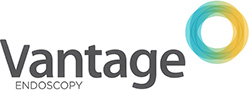 10:45-11:45Patrick Cuaresma is a Clinical Application Specialist with Vantage Endoscopy. He supports Fujifilm Endoscope trials and installations and provides MDR education and training across Canada. Patrick is a Registered Nurse with two decades of healthcare experience. He earned his Master of Nursing Degree from the University of Toronto in 2013 with a focus in community health. Before his graduate work, Patrick obtained his Bachelor of Science in Nursing Degree from Toronto Metropolitan University in 2008, and a Practical Nursing Diploma from Seneca College in 2005. Throughout Patrick's career he has worked in both Canada and the United States. He has worked in a variety of clinical settings in diverse roles and capacities, which include critical care, pediatric surgery, community health, investigations and compliance, academia, and hospital administration.Lunch & Vendor viewing     11:45-1:45Katie Flynn 	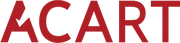 1:45-2:45Katie Flynn has been working in Medical Storage and Distribution at Acart Equipment Ltd. for over 20 years. After graduating from McGill University and working seasonally at Acart, Katie joined the Acart sales team. She worked alongside her father, Acart founder Dick Flynn, eventually taking over in 2019. Katie has helped design and implement sterile storage and distribution systems for facilities all over Canada. She has been part of the product development of several product lines of enclosed, open wire and several stainless products. Katie has attended conferences and supplier education sessions in Europe, Asia, and the middle East, learning and observing global supply chain and sterile storage trends. Lastly Katie was a non-voting member of the recently published CSA Z314:23 and is excited to be speaking on its updated storage and transport guidelines. Break                                          2:45- 3:00Dr. Atila Nozari 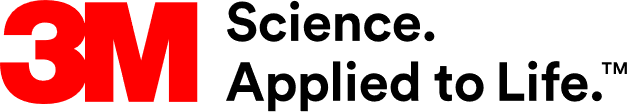 3:00-4:00Dr. Atila Nozari is a Senior Medical Liaison, at 3M specializing in Medical Device Reprocessing for USA and Canada. Prior to that he was a Scientific Affairs and Education Specialist for Canada in Medical Solution Division. He has over 20 years of experience in Industry and Academia.Dr. Nozari has BSc, MSc and PhD in Chemistry and Polymers, he has worked in various roles over his career including Quality Control, Quality Assurance, Lecturing, R&D and clinical specialist. He is a PMP certified Project Manger. He has 14 peer-reviewed papers on Polymers, DSSCs, Data Analytics and Sterilization in scientific journals. He has been a reviewer for scientific papers in several journals.  Dr. Nozari is actively involved in Standards Development Organizations (SDO), he is a Technical Expert for the Canadian Standards Association (CSA), Standards Council of Canada (SCC), the Association for the Advancement of Medical Instrumentation (AAMI) and International Organization for Standardization (ISO/TC 198 Sterilization of Health Care Products, and ISO/TC 304 Healthcare organization management), he is the Convenor for WG 1 in ISO/TC 304.Brandon Rawn 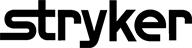 4:00-5:00Brandon Rawn is Stryker’s Medical Device Reprocessing Product Manager for Canada. He joined Stryker in August of 2021 and since then has been working with the Stryker team and customers to elevate the importance of Medical Device Reprocessing. Brandon has 18 years of medical device reprocessing experience, 9 years in Pharmaceutical Manufacturing and 9 years in Medical Device Reprocessing. In 2010 Brandon went to Liverpool England to contribute to the manufacturing of the H1N1 flu vaccine. Brandon joined Medical Device Reprocessing in 2013 and has held positions such as Supervisor, Instrument Specialist, Educator, and Manager.  Brandon is lean certified and uses his experience to improve efficiencies throughout healthcare.Closing remarks                         5:00